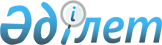 О внесении изменения в решение маслихата города Шымкент от 11 декабря 2019 года № 58/506–6с "Об определении перечня социально значимых сообщений по городу Шымкент"Решение маслихата города Шымкент от 3 июня 2021 года № 5/38-VII. Зарегистрировано в Министерстве юстиции Республики Казахстан 14 июня 2021 года № 23010
      Маслихат города Шымкент РЕШИЛ:
      1. Внести в решение маслихата города Шымкент "Об определении перечня социально значимых сообщений по городу Шымкент" от 11 декабря 2019 года № 58/506–6с (зарегистрировано в Реестре государственной регистрации нормативных правовых актов под № 76) следующее изменение:
      приложение к указанному решению изложить в новой редакции согласно приложению к настоящему решению.
      2. Государственному учреждению "Аппарат маслихата города Шымкент" в установленном законодательством Республики Казахстан порядке обеспечить:
      1) государственную регистрацию настоящего решения в Министерстве юстиции Республики Казахстан;
      2) размещение настоящего решения на интернет–ресурсе маслихата города Шымкент после его официального опубликования.
      3. Настоящее решение вводится в действие по истечении десяти календарных дней после дня его первого официального опубликования. Перечень социально значимых сообщений по городу Шымкент
					© 2012. РГП на ПХВ «Институт законодательства и правовой информации Республики Казахстан» Министерства юстиции Республики Казахстан
				
      Председатель сессии

      маслихата города Шымкент

А. Елчиева

      Секретарь маслихата

      города Шымкент

Б. Нарымбетов
Приложение к решению
маслихата города Шымкент
от 3 июня 2021 года № 5/38-VII
№
Номер маршрута
Социально значимые сообщения
1
2
Микрорайон "Кайнар булак (дачи)" – Рынок "Алаш"
2
10
Микрорайон "Нуртас" – Микрорайон "Сауле"
3
11
Микрорайон "Маятас" – Рынок "Акбар"
4
12
Микрорайон "Жидели" – Остановка "Железнодорожный вокзал" 
5
15
Микрорайон "Таскен" – Рынок "Айна"
6
16
№ 195 квартал – Остановка "Военный комиссариат"
7
17
Микрорайон "Туран" – Рынок "Автонур" 
8
18
Микрорайон "Самал" – Текстильный дом "Азала"
9
20
Микрорайон "Самал" – Медицинское обьединение № 2
10
21
Микрорайон "Курсай" – Микрорайон "Айкап"
11
23
Улица Куртаева – Автодорога № 1
12
25
Микрорайон "Жанаталап" –Остановка "Рахат"
13
27
Остановка "Колос" – Микрорайон "Нурсат"
14
30
Микрорайон "Сайрам" – Рынок "Акбар"
15
32
Микрорайон "Сауле" – Остановка "Военный комиссариат"
16
34
Микрорайон "Казыгурт" – Улица Клары Цеткин
17
35
Микрорайон "Казыгурт" – Остановка "11 микрорайон" 
18
42
Микрорайон "Кайтпас" – Остановка "Железнодорожный вокзал"
19
44
Микрорайон "Таскен" – Рынок "Айна" 
20
45
Микрорайон "Достык" – "Солтустик саяжай" – "Старый город"
21
52
Микрорайон "Асар –2" – Остановка "Колос"
22
55
Микрорайон "Ынтымак" – Остановка "Центральный стадион"
23
56
Микрорайон "Нуртас" – Улица Айбергенова
24
61
Микрорайон "Азат" – Родильный дом № 4
25
64
Рынок "Алаш" – Остановка "Железнодорожный вокзал"
26
65
Микрорайон "Мартобе" – Торговый дом "Гиперхаус"
27
70
Микрорайон "Кайнарбулак" (дачи) – Торговый дом "Гиперхаус"
28
74
Остановка "Свинцовый завод" – Остановка "Север" 
29
84
Микрорайон "Север" – Рынок "Акбар"
30
92
Микрорайон "Нурсат" – Остановка "Молодежный ресурсный центр"
31
96
Микрорайон "Казыгурт" (Талдыкол) – микрорайон "Агроферма" – Остановка "Крытый рынок"
32
103
Рынок "Самал" – Остановка "Север"
33
108
Микрорайон "Шымкент Сити" – Микрорайон "Восток"
34
113
Микрорайон "Онтустик" – Микрорайон "Нурсат"
35
114
Микрорайон "Нуртас" – Родильный дом
36
122 
Поликлиника №7 – Микрорайон "Пахтакор"
37
133
Рынок "Алаш" – Остановка "Военный комиссариат"
38
135
Микрорайон "Самал" – Улица Елшибек батыра
39
138
Микрорайон "Турлан" (дачи) – Остановка "Аэровокзал" (Департамент государственных доходов)"
40
139
Микрорайон "Сайрам" – Рынок "Акбар"
41
140
Микрорайон "Кайтпас" – Улица Промышленная
42
141
Микрорайон "Казыгурт" (кирпичный завод) – Микрорайон "Мирас"
43
142
Микрорайон "Текесу" – Площадь "Ордабасы"
44
143
Микрорайон "Бадам–2" – Остановка "Радуга"
45
144
Остановка "Железнодорожный вокзал" – Остановка "Верхний рынок" – Микрорайон "Айнатас" – Микрорайон "Елтай" –Микрорайон "Жыланбузган"
46
146
Микрорайон "Жанаталап" – Микрорайон "Кокбулак" – Микрорайон "Алтын тобе" – Микрорайон "Акжайык"
47
147
Микрорайон "Нуртас" – Микрорайон "Акжар" – Микрорайон "Актас"
48
148
Микрорайон "Шапырашты" – Рынок "Акбар"
49
149
Микрорайон "Кайнарбулак" – Микрорайон "Асар–2" – Микрорайон "Достык–2" – Остановка "Парк "Победа"
50
150
Микрорайон "Достык" – Остановка "Больница "Фосфор"
51
158
Микрорайон "Самал" – Остановка "18 микрорайон" – Остановка "Центральная поликлиника" (кольцевой) 
52
169
Микрорайон "Онтустик" – Рынок "Самал"
53
171
Микрорайон "Бозарык" (дачи) – Остановка "Военный комиссариат"
54
171а
Микрорайон "Бозарык" – Остановка "Военный комиссариат" 
55
180
Микрорайон "Кокбулак" – Остановка "Гульжан"
56
182
Микрорайон "Азат" – Микрорайон "Коргасын"
57
191
Микрорайон "Карабастау" – Остановка "Железнодорожный вокзал"